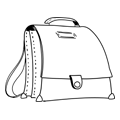 Ecole Immaculée ConceptionFournitures scolaires 2017/2018CE2Trousse :⃝ Stylos bille moyenne : 1 bleu, 1 noir, 1 vert, 1 rouge⃝ 1 crayon à papier⃝ 1 gomme⃝ 1 taille crayon hermétique⃝ 1 tube de colle bâton⃝ 1 paire de ciseaux à bouts ronds⃝ 1 pochette de feutres⃝ 1 pochette de crayons de couleur ⃝ 1 règle plate plastique rigide et graduée en cm⃝ 1 équerre⃝ 1 compas ⃝ 1 ardoise Velleda (avec feutre effaçable à sec)⃝ 1 pochette de surligneurs Cahiers/ classeurs/ divers :⃝ 1 agenda⃝ 1 cahier de brouillon⃝ 2 pochettes à élastiques⃝ 1 porte-vues  40 vues  pour l’anglais (votre enfant peut garder celui de l’année dernière)⃝ 1 porte-vues 120 vues pour les évaluations⃝ 1 grand classeur (épaisseur 6cm, pour les leçons de français et mathématiques qui suivra jusqu’en CM2)⃝ 1grand classeur (questionner le monde, lecture, rédaction…)⃝ Des feuilles de classeur simples et perforées, grands carreaux et grand format⃝ Des pochettes transparentes pour les classeurs⃝ 2 séries de 12 intercalaires cartonnées  (1 série pour chaque classeur)⃝ Des étiquettes⃝ 1 boite de mouchoirs⃝ 5 assiettes en carton⃝ 5 verres en plastique⃝ Des pinceauxBonnes vacances !Nathalie VERNET